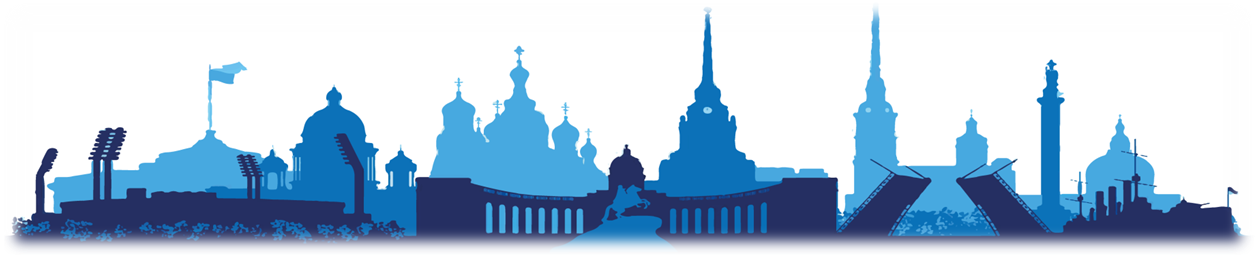 ООО ТК «СЕЛЕНА» оставляет за собой право изменять порядок и время проведения экскурсий, а так же замена их на равноценные!Стоимость тура на 1 человека при размещении в 2-х местном стандартном номере гостинице «Москва»  4* - 19 800 руб.Туристам необходимо иметь с собой: паспорт/свидетельство о рождении, полис ОМС1 день1 деньВы приезжаете в гостиницу самостоятельно.Трансфер до гостиницы предоставляется за дополнительную плату и бронируется заранее.С 14:00 до 16:00В холле гостиницы Вас встречает представитель фирмы. Он ответит на все интересующие Вас вопросы, выдаст уточненные программы тура и предложит дополнительные экскурсии, которые Вы можете приобрести по желанию.
Важная информация:
Гарантированное размещение в гостинице после 14.00. Свои вещи Вы можете оставить бесплатно в комнате багажа гостиницы.16:00Отъезд от гостиницы на автобусе.Автобусная обзорная экскурсия по Санкт-Петербургу
Обзорная автобусная экскурсия познакомит Вас с более чем трехсотлетней историей Санкт-Петербурга. Вы полюбуетесь панорамой красавицы Невы, увидите великолепные ансамбли центральных городских площадей и знаменитые петербургские памятники. Вас ждет встреча с грандиозным Исаакиевским собором, знаменитым памятником императору Петру I Медным всадником, бывшей резиденцией русских императоров - Зимним дворцом. Также Вы увидите Невский проспект, Стрелку Васильевского острова, Кунсткамеру, Адмиралтейство, Марсово поле, Петропавловскую крепость. Экскурсионный маршрут пройдет по красивейшим местам нашего города – главным улицам и проспектам, парадным набережным и площадям. Всё самое главное и интересное, самое красивое и известное ждет Вас в Санкт-Петербурге!Прогулка по Летнему садуЭто самый старый сад Санкт-Петербурга, излюбленное место отдыха горожан и гостей города. Он возник по воле царя Петра в самом начале XVIII века. Тенистые аллеи, множество скульптур и оригинальных фонтанов, игра воды, зелени и света – вот чем и поныне завораживает Летний сад всех своих посетителей.Место окончания программы: центр города (ст. метро «Невский проспект»/«Гостиный двор»).Продолжительность программы: ~ 3 часа.2 день2 деньЗавтрак в гостинице.09:00Встреча с экскурсоводом в холле гостиницы.Автобусная экскурсия в Петергоф «Там блещут серебром фонтаны…»Экскурсия подарит Вам незабываемую встречу с одной из самых известных пригородных императорских резиденций. Дорога, которая приведет нас в Петергоф, до сих пор бережно хранит следы ушедших веков. Сохранившиеся памятники и усадьбы воссоздают атмосферу дачной жизни России конца XIX – начала XX века.Экскурсионные остановки:• Разводная площадь• Балюстрада перед Большим дворцомПосещение Парка фонтанов ПетергофаНижний парк имеет площадь 102 га и протянулся более чем на 2 километра вдоль берега Финского залива. Для того, чтобы превратить пустынный болотистый берег Финского залива в роскошный парк с фонтанами и каскадами, потребовались невероятные усилия. Причем, все работы выполнялись вручную – были завезены тонны плодородной земли, высажены декоративные деревья и кустарники, которые смогли прижиться в холодном северном климате. Петергоф – столица фонтанов, волшебный сад с дворцом, увенчанным стоящей на крыше золотой вазой. Его подножием служит Большой каскад – невероятная водная феерия с фонтанами и скульптурами. Струя самого знаменитого фонтана «Самсон» взметается на высоту семиэтажного дома. По пышности и богатству оформления Петергоф превзошел свой прототип – французский Версаль и стал самым ярким дворцовым ансамблем в Европе. Место окончания программы: станция метро «Ленинский проспект» или «Московская»Продолжительность программы: ~ 7 часов.3 день3 деньЗавтрак в гостинице.09:00Встреча с экскурсоводом в холле гостиницы.Автобусная экскурсия «Ожерелье парадных площадей»Экскурсия позволит полюбоваться великолепными архитектурными ансамблями парадных площадей - «жемчужинами» петербургской архитектуры. Дворцовая площадь - увенчанная Триумфальной аркой Главного штаба, и Александровской колонной - символом победы Александра I в войне с Наполеоном - главная площадь города. Говорят, что лицо ангела, стоящего на ее вершине – портрет императора. Монолит держится под силой собственной тяжести и не имеет дополнительных креплений.Исаакиевская площадь - входит в список Всемирного наследия ЮНЕСКО. На ее территории находятся Исаакиевский собор, Мариинский дворец и шедевр инженерной мысли – памятник Николаю I, имеющий всего две точки опоры.Экскурсионные остановки:• Исаакиевская площадь• Дворцовая площадьПосещение ЭрмитажаДо середины XIX века Эрмитаж полностью соответствовал своему названию (фр. Ermitage – уединенное место, приют отшельника), поскольку доступ к хранившимся там художественным коллекциям имели лишь августейшие особы и их приближенные. В 1852 году, при Николае I, Императорский Эрмитаж стал доступным для широкой публики. В настоящее время это крупнейший художественный музей мира, его коллекции насчитывают более 3,5 млн. экспонатов. Музей обладает богатейшими собраниями картин Рубенса, Рембрандта, Ван Дейка, Пуссена, Тициана, Веронезе, Клода Лоррена и других.Место окончания программы: центр города (ближайшая ст. метро «Адмиралтейская»)Продолжительность программы: ~ 3 часа.4 день4 деньЗавтрак (самостоятельно заказать накануне вечером сухой паёк на ресепшен).До места отправления на экскурсию Вы добираетесь самостоятельно. Возможен заказ индивидуального трансфера от гостиницы до места отправления за доп. Плату.07:00Подача автобуса м. пл. Восстания, Лиговский просп., 10Ориентир: гостиница «Октябрьская», парковка вдоль тротуара от книжного магазина «Буквоед» до конца здания.Трассовая экскурсия «Выборг: путешествие в Средневековье по Королевской дороге» Выборг - уникальный город с богатой историей, побывав в котором Вы попадете в Средневековую Европу на территории России.Остановка в городе Зеленогорске. Кирха Преображения ГосподняПо дороге в Выборг автобус сделает остановку в городе Зеленогорск у главной достопримечательности этих краёв. Здесь, в зеленом сквере, стоит лютеранская кирха Преображения Господня – величественное творение известного финского архитектора Йозефа Стенбека. В этих же краях, как белый лебедь по водам залива, расположился среди сосен и елей белокаменный Храм Иконы Божией Матери.Посещение Государственного историко-архитектурного и природного музея-заповедника «Парк Монрепо» Монрепо - «Мой покой», «Моё отдохновение» – единственный в России скальный пейзажный парк эпохи романтизма, «Финляндия в миниатюре». Парк воплотил в себе всю природу Карельского перешейка и завораживает своей естественной природой. На высоких холмах растут сосны и ели, рядом «соседствуют» скалы и болота. Вы сможете полюбоваться красотами его дикой природы и увидеть Хижину отшельника, источник «Нарцисс», а также ущелье Св. Николая и грот. В Монрепо бывали многие знаменитые люди: Баратынский, Батюшков, Денис Давыдов, Анна Керн, Глинка, Владимир Соловьев. В 1863 году Монрепо посетил император Александр II, наслышанный о красоте этого места и пожелавший увидеть её лично.Обед в кафе города (по желанию, оплата на месте).Выборгский замокЭкскурсия по территории Выборгского замка, основанного в 1293 г., во время третьего шведского Крестового похода. Замок построен по средневековым канонам, когда артиллерия еще не использовалась на поле боя, а главной военной силой были конные рыцари.После экскурсии Вы сможете самостоятельно (за доп. плату) посетить интерактивные выставки на территории крепости.Важно! Башня Св. Олафа закрыта на реконструкциюВыборг. Экскурсия по Старому ГородуОбзорная экскурсия по городу, во время которой Вы не спеша пройдете по узким мощеным улочкам и старинным площадям этого удивительного города, привлекающего туристов и путешественников из многих стран. Увидите военные укреплениия XIII – XIX вв., полюбуетесь «каскадом площадей»: Соборной – Пионерской – Рыночной. Осмотрите памятник Торгельсу Кнутссону, основателю Выборга и прогуляетесь по набережной Большого Ковша, а также посетите усадьбу Бюргера, где у Вас будет возможность попробовать скандинавский глегг, шведский лимонад или просто выпить кофе с местным кренделем.Осмотр Бастиона Панцерлакс и библиотеки Алвара Аалто (экскурсия по библиотеке за доп. плату)Бастион Панцерлакс - важнейший элемент крепостного сооружения на побережье Выборгского залива.Рядом с бастионом, в зеленом сквере, расположилась центральная библиотека, построенная по проекту финского архитектора Алвара Аалто в стиле функционального модернизма, который характерен сочетанием строгости функционализма и нежной плавности природных линий. Сенсацию в архитектурном мире вызвал волнообразный акустический потолок лекционного зала, восстановленный в настоящее время по оригинальным чертежам, а также оригинальное освещение читального зала круглыми окнами, находящимися на потолке. Через них поступает солнечный свет, при этом стены зала окон не содержат. Место окончания программы: гост. Октябрьская, Московский вокзал, ст. метро «Пл. Восстания»Продолжительность программы: ~ 14 часов.5 день5 деньЗавтрак в гостинице.Освобождение номеров.Свои вещи Вы можете оставить бесплатно в комнате багажа отеля или сдать в камеру хранения на Московском вокзале за свой счет. Групповой трансфер на вокзал предусмотрен программой тура.09:00Встреча с экскурсоводом в холле гостиницы.Трансфер на Московский вокзал.Автобусная экскурсия «Шедевры и святыни Северной столицы»Экскурсия представит Санкт-Петербург, как город, в котором, наряду с великолепными дворцами, особняками, общественными зданиями возводились храмы различных конфессий, заслуженно признанные подлинными шедеврами архитектуры и искусства.Экскурсия в «Спас на Крови»Храм Воскресения Христова («Спас на Крови») является мемориалом императору Александру II. Он построен на том месте, где состоялось покушение на Царя-Освободителя. Внутри собора бережно сохраняется фрагмент решетки канала и булыжной мостовой, на которую упал смертельно раненый император. Главной особенностью храма являются уникальные мозаики, покрывающие фасады здания и украшающие его интерьеры. Именно поэтому собор можно с полным правом назвать «музеем мозаичного искусства», в чем вы непременно убедитесь в ходе экскурсии.Место окончания программы: центр города (ст. метро «Невский проспект»/«Гостиный двор»).Продолжительность программы: ~ 3 часа.В стоимость тура включено:проживание в выбранной гостинице;питание (завтраки со второго дня тура);услуги экскурсовода;входные билеты в объекты показа по программе; транспортные услуги;Оплачивается дополнительно:встреча (или проводы) на вокзале или в аэропорту;доплата для иностранных туристов;проезд на общественном транспорте;услуги камеры хранения на вокзале;авиаперелет или ж/д переезд Краснодар – Санкт-Петербург – Краснодар (билеты можно приобрести в нашем офисе).